附件3图像采集示范图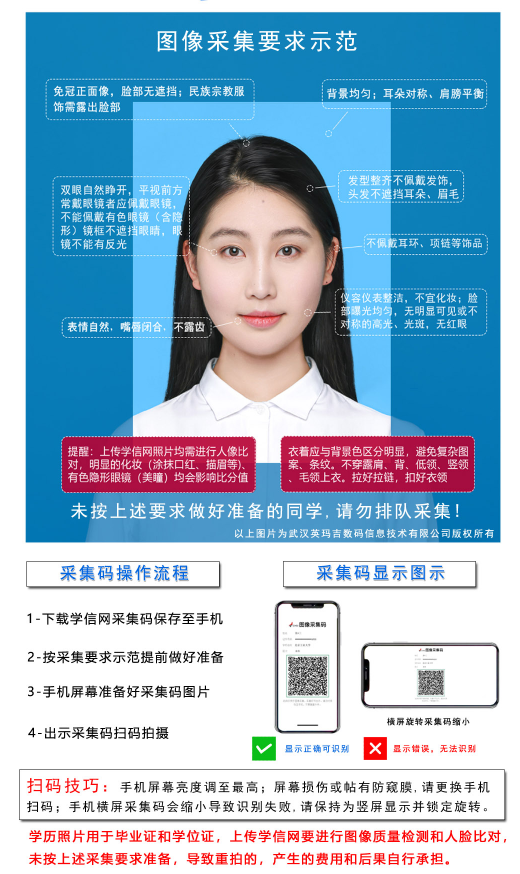 